РЕШЕНИЕРассмотрев проект решения о порядке управления и распоряжения имуществом, находящимся в собственности Петропавловск-Камчатского городского округа, внесенный Главой Петропавловск-Камчатского городского округа Слыщенко К.Г, в соответствии со статьей 28 Устава Петропавловск-Камчатского городского округа, Городская Дума Петропавловск-Камчатского городского округаРЕШИЛА:1. Принять Решение о порядке управления и распоряжения имуществом, находящимся в собственности Петропавловск-Камчатского городского округа. 2. Направить принятое Решение Главе Петропавловск-Камчатского городского округа для подписания и обнародования.РЕШЕНИЕот 05.07.2016 № 453-ндО порядке управления и распоряжения имуществом, находящимся в собственности Петропавловск-Камчатского городского округаПринято Городской Думой Петропавловск-Камчатского городского округа(решение от 29.06.2016 № 1004-р)С изменениями от:01.11.2016 № 481-нд (26.10.2016 № 1111-р);01.11.2016 № 521-нд (26.10.2016 № 1153-р);27.02.2017 № 549-нд (22.02.2017 № 1239-р);25.04.2017 № 557-нд (19.04.2017 № 1273-р);01.08.2017 № 587-нд (26.07.2017 № 1334-р);18.09.2017 № 601-нд (12.09.2017 № 1371-р);28.12.2017 № 25-нд (28.12.2017 № 85-р)Глава 1. Общие положенияСтатья 1. Предмет регулирования настоящего Решения1. Настоящее Решение о порядке управления и распоряжения имуществом, находящимся в собственности Петропавловск-Камчатского городского округа (далее - Решение), разработано в соответствии с Гражданским кодексом Российской Федерации, Федеральным законом от 06.10.2003 № 131-ФЗ «Об общих принципах организации местного самоуправления в Российской Федерации» (далее - Федеральный закон «Об общих принципах организации местного самоуправления в Российской Федерации»), Федеральным законом от 21.12.2001 № 178-ФЗ «О приватизации государственного и муниципального имущества» и Уставом Петропавловск-Камчатского городского округа (далее - Устав городского округа). 2. Решение регулирует отношения, возникающие при осуществлении прав владения, пользования и распоряжения имуществом, находящимся в собственности Петропавловск-Камчатского городского округа (далее - собственность городского округа, муниципальное имущество), устанавливает порядок управления и распоряжения муниципальным имуществом и определяет полномочия органов местного самоуправления Петропавловск-Камчатского городского округа и органов администрации Петропавловск-Камчатского городского округа по управлению и распоряжению муниципальным имуществом.3. Действие настоящего Решения не распространяется на порядок управления и распоряжения средствами бюджета Петропавловск-Камчатского городского округа.Глава 2. Муниципальное имуществоСтатья 2. Субъекты, участвующие в управлении и распоряжении муниципальным имуществом1. Субъектами, участвующими в управлении и распоряжении муниципальным имуществом в отношениях, регулируемых настоящим Решением, являются Городская Дума Петропавловск-Камчатского городского округа (далее - Городская Дума) и администрация Петропавловск-Камчатского городского округа (далее - администрация городского округа), в том числе, в лице следующих ее органов:1) Управления экономического развития и имущественных отношений администрации Петропавловск-Камчатского городского округа (далее - Управление экономического развития и имущественных отношений);2) Комитета по управлению жилищным фондом администрации Петропавловск-Камчатского городского округа (далее - Комитет по управлению жилищным фондом);3) Управления архитектуры, градостроительства и земельных отношений администрации Петропавловск-Камчатского городского округа (далее - Управление архитектуры, градостроительства и земельных отношений);4) отраслевого органа.2. Под отраслевым органом для целей настоящего Решения понимается орган администрации городского округа, в ведении которого находятся муниципальные предприятия. Отнесение муниципальных предприятий в ведение отраслевого органа определяется постановлением администрации городского округа.Статья 3. Состав муниципального имущества1. Собственностью городского округа является имущество, принадлежащее городскому округу на праве собственности.2. В собственности городского округа может находиться:1) имущество, предназначенное для решения вопросов местного значения городского округа, установленных федеральным законодательством и Уставом городского округа;2) имущество, предназначенное для осуществления отдельных государственных полномочий, переданных органам местного самоуправления, в случаях, установленных федеральными законами и законами Камчатского края;3) имущество, предназначенное для обеспечения деятельности органов местного самоуправления и должностных лиц местного самоуправления, муниципальных служащих, работников муниципальных предприятий и учреждений в соответствии с решениями Городской Думы;4) имущество, необходимое для решения вопросов, право решения которых предоставлено органам местного самоуправления федеральными законами и которые не отнесены к вопросам местного значения;5) имущество, предназначенное для осуществления полномочий по решению вопросов местного значения в соответствии с частями 1 и 1.1 статьи 17 Федерального закона «Об общих принципах организации местного самоуправления в Российской Федерации».Статья 4. Учет муниципального имуществаРешением от 28.12.2017 № 25-нд (28.12.2017 № 85-р) часть 1 изложена в новой редакции 1. Муниципальное имущество подлежит включению в реестр муниципального имущества в соответствии с Порядком ведения органами местного самоуправления реестров муниципального имущества, утвержденным приказом Министерства экономического развития Российской Федерации от 30.08.2011
№ 424.Порядок сообщения лицами, замещающими муниципальные должности, муниципальными служащими о получении подарка в связи с протокольными мероприятиями, служебными командировками и другими официальными мероприятиями, участие в которых связано с исполнением ими служебных (должностных) обязанностей, сдачи и оценки подарка, реализации (выкупа) и зачисления средств, вырученных от его реализации, устанавливается решением Городской Думы.Решением от 28.12.2017 № 25-нд (28.12.2017 № 85-р) часть 2 изложена в новой редакции 2. Объектами учета в реестре муниципального имущества являются:1) находящееся в муниципальной собственности недвижимое имущество (здание, строение, сооружение или объект незавершенного строительства, земельный участок, жилое, нежилое помещение или иной прочно связанный с землей объект, перемещение которого без соразмерного ущерба его назначению невозможно, либо иное имущество, отнесенное законом к недвижимости);2) находящееся в муниципальной собственности движимое имущество либо иное не относящееся к недвижимости имущество, стоимость которого превышает 50 000 рублей, а также особо ценное движимое имущество, закрепленное за автономными и бюджетными муниципальными учреждениями и определенное в соответствии с Федеральным законом от 03.11.2006 № 174-ФЗ «Об автономных учреждениях», Федеральным законом от 12.01.1996 № 7-ФЗ «О некоммерческих организациях», постановлением администрации городского округа;3) находящееся в собственности городского округа акции, доли (вклады) в уставном (складочном) капитале хозяйственного общества или товарищества;4) муниципальные унитарные предприятия, муниципальные учреждения, учредителем которых является городской округ;5) подарки, стоимость которых превышает 3 000 рублей, полученные лицами, замещающими муниципальные должности, муниципальными служащими в связи с протокольными мероприятиями, служебными командировками и другими официальными мероприятиями, участие в которых связано с исполнением ими служебных (должностных) обязанностей.Решением от 28.12.2017 № 25-нд (28.12.2017 № 85-р) часть 3 изложена в новой редакции 3. Ведение реестра муниципального имущества осуществляется:1) в отношении имущества, не вовлеченного в земельные и жилищные отношения, - Управлением экономического развития и имущественных отношений;2) в отношении имущества, вовлеченного в жилищные отношения, -Комитетом по управлению жилищным фондом;3) в отношении имущества, вовлеченного в земельные отношения, -Управлением архитектуры, градостроительства и земельных отношений.4. Заявление о включении в реестр муниципального имущества и заверенные копии документов об объектах учета и записей об изменении сведений об объектах учета направляются муниципальными предприятиями и муниципальными учреждениями в двухнедельный срок со дня возникновения, изменения или прекращения права на объекты учета (изменения сведений об объектах учета) должностными лицами, ответственными за оформление соответствующих документов:1) в отношении имущества (за исключением имущества, вовлеченного в земельные и жилищные отношения) в Управление экономического развития и имущественных отношений;2) в отношении имущества, вовлеченного в жилищные отношения, в Комитет по управлению жилищным фондом;3) в отношении имущества, вовлеченного в земельные отношения, в Управление архитектуры, градостроительства и земельных отношений.Глава 3. Полномочия органов местного самоуправления городского округа и органов администрации городского округа по управлению и распоряжению муниципальным имуществомСтатья 5. Полномочия Городской Думы1. К полномочиям Городской Думы в сфере управления и распоряжения муниципальным имуществом относится:1) утверждение перечня объектов собственности городского округа, не подлежащих отчуждению;2) определение порядка приватизации муниципального имущества;3) утверждение прогнозного плана приватизации муниципального имущества;4) определение порядка предоставления в аренду объектов муниципального нежилого фонда в городском округе;5) определение порядка управления находящимися в собственности Петропавловск-Камчатского городского округа (далее - городской округ) акциями акционерных обществ и осуществления полномочий органов управления акционерного общества в случае, если в собственности городского округа находится 100 процентов акций акционерного общества;6) принятие решений о выпуске муниципальных ценных бумаг;7) согласование решений о создании, реорганизации и ликвидации муниципальных казенных предприятий; 8) установление порядка согласования сделок, совершаемых муниципальными унитарными предприятиями;9) установление порядка сообщения лицами, замещающими муниципальные должности, муниципальными служащими о получении подарка в связи с протокольными мероприятиями, служебными командировками и другими официальными мероприятиями, участие в которых связано с исполнением ими служебных (должностных) обязанностей, сдачи и оценки подарка, реализации (выкупе) и зачислении средств, вырученных от его реализации;10) установление порядка определения цены земельного участка, находящегося в собственности городского округа, при заключении договора купли-продажи такого земельного участка без проведения торгов;11) установление порядка определения размера арендной платы за земельные участки, находящиеся в собственности городского округа и предоставленные в аренду без торгов;12) установление порядка определения размера платы за увеличение площади земельных участков, находящихся в частной собственности, в результате их перераспределения с земельными участками, находящимися в собственности городского округа;13) установление порядка определения платы по соглашению об установлении сервитута в отношении земельных участков, находящихся в собственности городского округа; 14) определение и утверждение коэффициента, устанавливающего зависимость арендной платы от фактического использования земельного участка;15) определение порядка предоставления жилых помещений муниципального специализированного жилищного фонда, определение порядка принятия решений о приватизации служебных жилых помещений муниципального жилищного фонда; 16) установление нормы предоставления площади жилого помещения по договору социального найма и учетной нормы площади жилого помещения на территории городского округа;17) определение порядка установления размера рыночной цены 1 квадратного метра площади жилого помещения;18) принятие решения об условиях и порядке согласования размещения агитационных печатных материалов на объектах, находящихся в собственности городского округа;19) осуществление иных полномочий, отнесенных к компетенции Городской Думы федеральными законами, законами Камчатского края, Уставом городского округа, решениями Городской Думы.2. Согласование решений, предусмотренных пунктом 7 части 1 настоящей статьи, оформляются решениями Городской Думы.Статья 6. Полномочия администрации городского округаК полномочиям администрации городского округа в сфере управления и распоряжения муниципальным имуществом относится:1) принятие решений об условиях приватизации муниципального имущества в соответствии с Прогнозным планом приватизации муниципального имущества;2) установление тарифов на услуги, предоставляемые муниципальными предприятиями и муниципальными учреждениями, и работы, выполняемые муниципальными предприятиями и муниципальными учреждениями, если иное не предусмотрено федеральными законами;3) принятие решений об отчуждении муниципального имущества, за исключением имущества, находящегося в хозяйственном ведении муниципальных предприятий, передаче в безвозмездное пользование и совершение сделок по мене;4) принятие решений об осуществлении муниципальным предприятием отдельных полномочий концедента в случае, предусмотренном Федеральным законом от 21.07.2005 № 115-ФЗ «О концессионных соглашениях»;5) принятие решения о порядке создании, реорганизации и ликвидации муниципальных учреждений, об осуществлении функций и полномочий учредителя муниципальных учреждений;6) резервирование земель и изъятие земельных участков в границах городского округа для муниципальных нужд;7) принятие решений о предоставлении земельных участков в собственность бесплатно или в постоянное (бессрочное) пользование, о выдаче разрешений на использование земель или земельных участков, находящихся в государственной или муниципальной собственности, без предоставления земельных участков и установления сервитутов, за исключением разрешений на объекты, указанные в пунктах 1-3, 5-15 Перечня видов объектов, размещение которых может осуществляться на землях или земельных участках, находящихся в государственной или муниципальной собственности, без предоставления земельных участков и установления сервитутов, утвержденного постановлением Правительства Российской Федерации от 03.12.2014 № 1300;8) принятие решений о предоставлении жилого помещения муниципального жилищного фонда, за исключением решений о предоставлении жилого помещения маневренного фонда специализированного жилищного фонда городского округа;9) установление требований к порядку, форме и срокам информирования граждан, принятых на учет нуждающихся в предоставлении жилых помещений по договорам найма жилых помещений муниципального жилищного фонда социального использования, о количестве жилых помещений, которые могут быть предоставлены по договорам найма жилых помещений жилищного фонда социального использования (в том числе к перечню сведений, периодичности, форме и месту их предоставления, периодичности, форме и месту размещения информации);10) установление порядка учета заявлений граждан о предоставлении жилых помещений по договорам найма жилых помещений муниципального жилищного фонда социального использования;11) осуществление иных полномочий, отнесенных к компетенции администрации городского округа федеральными законами, законами Камчатского края, Уставом городского округа, настоящим Решением и иными муниципальными правовыми актами.Содержание, обслуживание, проведение ремонта и иные действия по поддержанию в надлежащем состоянии муниципального имущества, не закрепленного за муниципальными предприятиями и муниципальными учреждениями, являются расходным обязательством городского округа и обеспечиваются органами администрации городского округа.Статья 7. Полномочия Управления экономического развития и имущественных отношений1. Управление экономического развития и имущественных отношений как орган администрации городского округа, наделенный решением Городской Думы правами юридического лица, уполномочивается в соответствии с частью 3 статьи 125 Гражданского кодекса Российской Федерации на осуществление полномочий собственника в сфере имущественных отношений (за исключением имущества, вовлеченного в земельные и жилищные отношения):1) принятие в собственность городского округа имущества, находящегося в государственной собственности Российской Федерации, собственности Камчатского края или принадлежащего иным собственникам;2) осуществление контроля за использованием по назначению и сохранностью муниципального имущества;3) осуществление учета муниципального имущества, в том числе ведение реестра муниципального имущества в соответствии с требованиями федерального законодательства;4) бухгалтерский учет муниципальной казны, проведение инвентаризации и оценки муниципального имущества;5) обеспечение регистрации прав на недвижимое имущество и сделок с ним на объекты недвижимости, находящиеся в собственности городского округа;6) организация и управление процессом приватизации муниципального имущества, осуществление в установленном порядке приватизации объектов муниципальной собственности;7) осуществление приватизации объектов муниципальной собственности в порядке реализации субъектами малого и среднего предпринимательства преимущественного права на приобретение арендуемого муниципального имущества без включения указанных объектов в Прогнозный план приватизации муниципального имущества;8) формирование и ведение перечня муниципального имущества, используемого в целях предоставления во владение и (или) в пользование на долгосрочной основе субъектам малого и среднего предпринимательства и организациям, образующим инфраструктуру поддержки субъектов малого и среднего предпринимательства;9) осуществление от имени и в интересах собственника муниципального имущества полномочий собственника в отношении акций, долей участия городского округа в уставных капиталах хозяйственных обществ, управление долями в уставных капиталах юридических лиц, акциями, находящимися в собственности городского округа;10) осуществление от имени и в интересах городского округа полномочий собственника в отношении муниципального имущества, переданного в хозяйственное ведение, оперативное управление, а также имущества, составляющего муниципальную казну городского округа;11) осуществление полномочий собственника в отношении имущества муниципальных унитарных предприятий;12) осуществление передачи объектов муниципальной собственности, находящихся в муниципальной казне, в аренду, иное возмездное или безвозмездное пользование;13) осуществление контроля за выполнением условий заключенных договоров, а также за использованием по целевому назначению и сохранностью муниципального имущества, переданного юридическим и физическим лицам;14) осуществление контроля и проверок за деятельностью муниципальных унитарных предприятий, муниципальных учреждений и казенных предприятий по распоряжению, использованию по целевому назначению и обеспечению сохранности муниципального имущества, находящегося в хозяйственном ведении или в оперативном управлении муниципальных унитарных предприятий, муниципальных учреждений и казенных предприятий, а также переданного в установленном порядке иным лицам;15) закрепление муниципального имущества на праве оперативного управления за муниципальными учреждениями, казенными предприятиями, изъятие излишнего, неиспользуемого или используемого не по назначению муниципального имущества;16) осуществление в установленном федеральным законодательством порядке передачи в государственную собственность Российской Федерации или собственность Камчатского края имущества, находящегося в собственности городского округа;17) обращение в муниципальную собственность бесхозяйного имущества на территории городского округа;18) совершение действий по передаче во временное и в постоянное пользование физическим и юридическим лицам, органам государственной власти Российской Федерации, органам государственной власти Камчатского края и органам местного самоуправления иных муниципальных образований, отчуждению и совершению иных сделок в соответствии с федеральными законами в отношении муниципального имущества, не закрепленного за муниципальными предприятиями и муниципальными учреждениями, и не вовлеченного в жилищные или земельные отношения;19) согласование размещения агитационных печатных материалов на объектах, находящихся в собственности городского округа, в соответствии с условиями, установленными решением Городской Думы;20) осуществление иных полномочий, установленных настоящим Решением и иными муниципальными правовыми актами.Решением от 01.08.2017 № 587-нд (26.07.2017 № 1334-р) статья 8 изложена в новой редакцииСтатья 8. Полномочия Комитета по управлению жилищным фондомКомитет по управлению жилищным фондом как орган администрации городского округа, наделенный решением Городской Думы правами юридического лица, уполномочивается в соответствии с частью 3 статьи 125 Гражданского кодекса Российской Федерации на осуществление следующих полномочий собственника в отношении жилых помещений муниципального жилищного фонда:1) осуществление полномочий собственника (наймодателя) в отношении муниципального жилищного фонда городского округа;2) принятие решений о закреплении жилых помещений на праве оперативного управления за муниципальными учреждениями (муниципальными казенными предприятиями) и на праве хозяйственного ведения за муниципальными унитарными предприятиями, а также решений об их изъятии;3) участие в содержании и ремонте общего имущества в многоквартирном доме, в котором находится жилое помещение муниципального жилищного фонда;4) осуществление ремонта (текущего, капитального) жилого помещения муниципального жилищного фонда;5) организация предоставления жилых помещений муниципального жилищного фонда;6) согласование обмена жилых помещений муниципального жилищного фонда социального использования;7) согласование вселения членов семьи нанимателя;8) организация деятельности по регистрации граждан по месту жительства (пребывания) в муниципальном жилищном фонде;9) контроль за использованием и сохранностью муниципального жилищного фонда;10) содержание незаселенных жилых помещений муниципального жилищного фонда;11) принятие в муниципальную собственность в порядке наследования по закону выморочного имущества в виде жилого помещения;12) принятие решения о включении жилого помещения в специализированный жилищный фонд с отнесением такого помещения к определенному виду жилых помещений специализированного жилищного фонда и исключение жилого помещения из указанного фонда;13) принятие решений о предоставлении жилого помещения маневренного фонда специализированного жилищного фонда городского округа;14) определение дохода граждан и постоянно проживающих совместно с ними членов их семей и стоимости подлежащего налогообложению их имущества в целях признания граждан нуждающимися в предоставлении жилых помещений по договорам найма жилых помещений жилищного фонда социального использования;15) установление максимального размера дохода граждан и постоянно проживающих совместно с ними членов их семей и стоимости подлежащего налогообложению их имущества в целях признания граждан нуждающимися в предоставлении жилых помещений по договорам найма жилых помещений жилищного фонда социального использования;16) ведение учета муниципального имущества, вовлеченного в жилищные отношения, в том числе ведение реестра муниципального имущества, вовлеченного в жилищные отношения, в соответствии с требованиями федерального законодательства;17) бухгалтерский учет муниципального жилищного фонда, проведение инвентаризации и оценки муниципального имущества;18) осуществление иных полномочий, установленных настоящим Решением, и иными муниципальными правовыми актами.Статья 9. Полномочия Управления архитектуры, градостроительства и земельных отношений Управление архитектуры, градостроительства и земельных отношений как орган администрации городского округа, наделенный решением Городской Думы правами юридического лица, уполномочивается в соответствии с частью 3 статьи 125 Гражданского кодекса Российской Федерации на осуществление следующих полномочий, за исключением имущества, вовлеченного в жилищные отношения:1) осуществление полномочий собственника в отношении земельных участков городского округа;2) выдача разрешений на использование земель или земельных участков, находящихся в государственной или муниципальной собственности, без предоставления земельных участков и установления сервитутов, в отношении объектов, указанных в пунктах 1-3, 5-15 Перечня видов объектов, размещение которых может осуществляться на землях или земельных участках, находящихся в государственной или муниципальной собственности, без предоставления земельных участков и установления сервитутов, утвержденного постановлением Правительства Российской Федерации от 03.12.2014 № 1300;3) разработка и реализация программ использования и охраны земель;4) обеспечение выполнения работ, необходимых для создания искусственных земельных участков для нужд городского округа;5) организация проведения аукциона по продаже земельного участка, находящегося в муниципальной собственности, аукциона на право заключения договора аренды земельного участка, находящегося в муниципальной собственности, открытого аукциона на право заключения договора о создании искусственного земельного участка, заключение договора по результатам аукциона;6) заключение договоров на установку и эксплуатацию рекламной конструкции, присоединенной к муниципальному имуществу, не закрепленному за муниципальными предприятиями и муниципальными учреждениями;7) заключение договоров на установку и эксплуатацию рекламной конструкции, присоединенной к земельному участку, который находится на территории городского округа, и государственная собственность на который не разграничена;8) осуществление учета муниципального имущества, вовлеченного в земельные отношения, в том числе ведение реестра муниципального имущества, вовлеченного в земельные отношения, в соответствии с требованиями федерального законодательства;9) осуществление бухгалтерского учета муниципальной казны, проведение инвентаризации и оценки муниципального имущества, вовлеченного в земельные отношения;10) осуществление иных полномочий, установленных настоящим Решением и иными муниципальными правовыми актами городского округа.Статья 10. Полномочия отраслевого органаК полномочиям отраслевого органа относятся:1) определение порядка составления, утверждения и установления показателей планов (программ) финансово-хозяйственной деятельности муниципального предприятия;2) утверждение бухгалтерской отчетности и отчетов муниципального предприятия;3) утверждение показателей экономической эффективности деятельности муниципального предприятия и контроль их выполнения;4) принятие решения о проведении аудиторских проверок, утверждение аудитора и определение размера оплаты его услуг;5) доведение до муниципального казенного предприятия обязательных для исполнения заказов на поставки товаров, выполнение работ, оказание услуг для муниципальных нужд;6) согласование на распоряжение муниципальным недвижимым имуществом, закрепленным за подведомственным муниципальным предприятием;7) осуществление контроля за целевым использованием кредита, обеспеченного муниципальной гарантией;8) утверждение сметы доходов и расходов муниципального казенного предприятия;Решением от 25.04.2017 № 557-нд (19.04.2017 № 1273-р) статья 10 дополнена пунктом 99) осуществление иных полномочий, установленных настоящим Решением и иными муниципальными правовыми актами.Глава 4. Управление муниципальным имуществомСтатья 11. Казна городского округа1. Средства бюджета городского округа и муниципальное имущество, не закрепленное за муниципальными предприятиями и муниципальными учреждениями, составляют казну городского округа.2. Отношения, возникающие в процессе составления, рассмотрения, утверждения, исполнения и контроля за исполнением бюджета городского округа регулируются решением Городской Думы о бюджетном устройстве и бюджетном процессе в городском округе.Статья 12. Управление муниципальными предприятиями 1. Создание, реорганизация, ликвидация муниципального предприятия регулируется решением Городской Думы о порядке принятия решений о создании, реорганизации и ликвидации муниципальных предприятий в городском округе.2. Устав муниципального предприятия и изменения в него утверждаются Управлением экономического развития и имущественных отношений после согласования с отраслевым органом.Устав муниципального казенного предприятия и изменения в него утверждаются Управлением экономического развития и имущественных отношений после согласования с Городской Думой.Содержание устава определяется Федеральным законом от 14.11.2002 
№ 161-ФЗ «О государственных и муниципальных унитарных предприятиях».3. Управление экономического развития и имущественных отношений принимает решение о формировании уставного фонда муниципального предприятия путем зачисления соответствующих денежных сумм на открываемый в этих целях банковский счет и (или) передачи в установленном порядке муниципальному предприятию иного имущества, закрепляемого за ним на праве хозяйственного ведения.Стоимость муниципального имущества, закрепляемого за муниципальным унитарным предприятием на праве хозяйственного ведения или на праве оперативного управления, при его учреждении определяется в соответствии с законодательством об оценочной деятельности.Решением от 27.02.2017 № 549-нд (22.02.2017 № 1239-р) абзац первый части 4 исключен4. ИсключенУправление экономического развития и имущественных отношений вправе принять решение об увеличении уставного фонда муниципального предприятия в соответствии со статьей 14 Федерального закона от 14.11.2002 № 161-ФЗ
«О государственных и муниципальных унитарных предприятиях» и решением о бюджете городского округа на очередной финансовый год (очередной финансовый год и плановый период). 5. Решение о формировании (увеличении либо уменьшении) уставного фонда муниципального унитарного предприятия принимается в форме приказа Управления экономического развития и имущественных отношений.6. В состав имущества, закрепляемого за муниципальным предприятием на праве хозяйственного ведения или на праве оперативного управления, могут входить недвижимое имущество (здания, строения, сооружения, земельные участки, нежилые и (или) жилые помещения), денежные средства и движимое имущество, необходимое для осуществления предусмотренных уставом основных видов деятельности.Муниципальное имущество, закрепленное на праве хозяйственного ведения или оперативного управления, предназначено для обеспечения выполнения целей и предмета деятельности муниципальных предприятий.7. Состав имущества, закрепляемого за муниципальным предприятием на праве хозяйственного ведения или на праве оперативного управления, в отношении создаваемого муниципального предприятия определяется отраслевым органом и указывается в предложении о создании муниципального предприятия, которое направляется в Управление экономического развития и имущественных отношений.Состав имущества, необходимого для закрепления за муниципальным предприятием на праве хозяйственного ведения или на праве оперативного управления, в отношении созданных муниципальных предприятий, определяется отраслевым органом в предложении, которое направляется в Управление экономического развития и имущественных отношений.8. Управление экономического развития и имущественных отношений рассматривает предложения отраслевого органа в течение 30 календарных дней со дня поступления предложения, принимает решение о закреплении муниципального имущества либо подготавливает мотивированный отказ в закреплении муниципального имущества по основаниям, предусмотренным Федеральным законом от 14.11.2002 № 161-ФЗ «О государственных и муниципальных унитарных предприятиях».9. Муниципальное имущество передается в хозяйственное ведение или оперативное управление из казны городского округа на основании приказа Управления экономического развития и имущественных отношений о закреплении муниципального имущества.В приказе о закреплении муниципального имущества указывается наименование муниципального имущества, стоимость имущества, срок его передачи по акту приема-передачи.10. При отсутствии в казне городского округа необходимого для закрепления за муниципальным предприятием муниципального имущества Управление экономического развития и имущественных отношений в соответствии с принимаемым решением о бюджете городского округа на очередной финансовый год (финансовый год и плановый период) принимает одно из решений:1) о приобретении имущества в соответствии со статьей 18 настоящего Решения и закреплении его за муниципальным предприятием на праве хозяйственного ведения либо оперативного управления;2) при условии соблюдения части 1 статьи 14 Федерального закона от 14.11.2002 № 161-ФЗ «О государственных и муниципальных унитарных предприятиях» об увеличении уставного фонда муниципального предприятия.11. Муниципальное предприятие несет ответственность за сохранность и использование муниципального имущества в соответствии с законодательством Российской Федерации.12. Городской округ имеет право на получение части прибыли от использования имущества, находящегося в хозяйственном ведении муниципального предприятия.Муниципальное предприятие ежегодно перечисляет в бюджет городского округа часть прибыли, остающейся в его распоряжении после уплаты налогов и иных обязательных платежей.13. Часть прибыли муниципальных предприятий, подлежащая ежегодному перечислению в бюджет городского округа, составляет:1) для предприятий коммунального хозяйства - 10 процентов;2) для производственных предприятий - 25 процентов;3) для предприятий бытового обслуживания - 1 процент.14. Руководитель муниципального предприятия ежегодно, но не позднее 1 апреля текущего года, вместе с отчетом направляет в Управление экономического развития и имущественных отношений информацию о сумме чистой прибыли, полученной муниципальным предприятием.15. Денежная сумма и срок перечисления в бюджет городского округа части чистой прибыли устанавливаются приказом Управления экономического развития и  имущественных отношений в течение 10 календарных дней со дня поступления от руководителя муниципального предприятия информации о размере чистой прибыли, полученной муниципальным предприятием.Перечисление в бюджет городского округа части прибыли муниципального предприятия осуществляется единым платежом либо частями, но не позднее 1 июня текущего года в соответствии с решением отраслевого органа.16. Порядок распределения доходов муниципальных казенных предприятий определяется решением Городской Думы.17. Контроль за деятельностью муниципальных предприятий осуществляется отраслевым органом в соответствии с полномочиями, установленными настоящим Решением.18. Муниципальные предприятия представляют в Управление экономического развития и имущественных отношений ежеквартальную и годовую бухгалтерскую отчетность муниципального предприятия в течение 5 календарных дней со дня сдачи отчетности в налоговый орган, а также ежеквартальную и годовую отчетность хозяйственных обществ, учредителем которых является муниципальное предприятие либо муниципальное предприятие владеет акциями хозяйственных обществ в течение 10 календарных дней со дня сдачи отчетности в налоговый орган.К бухгалтерской отчетности прилагается отчет об итогах финансово-хозяйственной деятельности муниципального предприятия (хозяйственного общества) и пояснительная записка. Сведения, указываемые муниципальным предприятием в отчете об итогах финансово-хозяйственной деятельности муниципального предприятия и в пояснительной записке, определяются постановлением администрации городского округа.19. Управление экономического развития и имущественных отношений на основе представленных сведений подготавливает оценку финансового состояния и диагностику возможного банкротства и направляет на рассмотрение балансовой комиссии.Отчет руководителя муниципального предприятия о деятельности предприятия и итоги финансово-хозяйственной деятельности муниципального предприятия рассматриваются на годовом заседании балансовой комиссии. По результатам рассмотрения отчета балансовая комиссия принимает рекомендации по вопросам повышения экономической эффективности деятельности унитарного предприятия.Положение о балансовой комиссии и ее персональный состав утверждается постановлением администрации городского округа. В состав балансовой комиссии включаются представители администрации городского округа, Контрольно-счетной палаты Петропавловск-Камчатского городского округа и не менее 3 депутатов Городской Думы.Решением от 01.11.2016 № 481-нд (26.10.2016 № 1111-р) статья 13 изложена в новой редакцииСтатья 13. Управление муниципальным жилищным фондом1. Управление муниципальным жилищным фондом осуществляется Комитетом по управлению жилищным фондом.2. Муниципальный жилищный фонд подлежит включению в реестр муниципального имущества.3. Комитет по управлению жилищным фондом ведет учет муниципального жилищного фонда, а также бухгалтерский учет казны в отношении муниципального жилищного фонда в соответствии с нормативными правовыми актами Российской Федерации.4. Комитет по управлению жилищным фондом совершает от имени городского округа действия по передаче во временное или в постоянное пользование физическим и юридическим лицам, органам государственной власти Российской Федерации, Камчатского края и органам местного самоуправления иных муниципальных образований, отчуждению и совершению иных сделок в соответствии с федеральными законами жилых помещений муниципального жилищного фонда, не закрепленных за муниципальными предприятиями и муниципальными учреждениями.5. Содержание, обслуживание, проведение капитального ремонта и иные действия по поддержанию в надлежащем состоянии муниципального жилищного фонда являются расходными обязательствами городского округа и обеспечиваются Комитетом по управлению жилищным фондом, если обязанность по осуществлению соответствующих расходов не возложена на лиц, владеющих и (или) пользующихся имуществом на условиях договора.6. Жилые помещения муниципального жилищного фонда предоставляются гражданам в соответствии с жилищным законодательством Российской Федерации.7. Жилые помещения муниципального жилищного фонда могут закрепляться за муниципальными предприятиями и муниципальными учреждениями для обеспечения работников муниципальных предприятий либо муниципальных учреждений жилыми помещениями, либо для привлечения специалистов из других регионов.8. Согласие на обмен жилого помещения муниципального жилищного фонда социального использования оформляется приказом Комитета по управлению жилищным фондом.9. Наниматель жилого помещения по договору социального найма, общая площадь которого на одного члена семьи превышает норму предоставления, с согласия проживающих совместно с ним членов его семьи, в том числе временно отсутствующих членов его семьи, вправе обратиться в администрацию городского округа с просьбой о предоставлении ему жилого помещения меньшего размера взамен занимаемого жилого помещения. Решение о замене жилого помещения принимается в форме приказа Комитета по управлению жилищным фондом.Комитет по управлению жилищным фондом в течение 5 календарных дней со дня согласования с заявителем и членами его семьи другого жилого помещения, предлагаемого к замене, готовит приказ о замене жилого помещения.Комитет по управлению жилищным фондом обязан предоставить нанимателю по согласованию с ним другое жилое помещение в течение 3 месяцев со дня подачи соответствующего заявления.Решением от 01.11.2016 № 521-нд (26.10.2016 № 1153-р) в абзац первый части 10 внесено изменение10. Граждане, приватизировавшие жилые помещения, являющиеся для них единственным местом постоянного проживания, вправе в соответствии со статьей 20 Федерального закона от 29.12.2004 № 189-ФЗ «О введении в действие Жилищного кодекса Российской Федерации» на основании заявления, поданного на имя Главы Петропавловск-Камчатского городского округа, передать в муниципальную собственность принадлежащие им на праве собственности и свободные от обязательств гражданско-правового характера перед третьими лицами жилые помещения.Решение о принятии жилых помещений в муниципальную собственность, указанных в абзаце первом настоящей части, принимается в форме постановления администрации городского округа.11. Мена жилых помещений муниципального жилищного фонда на жилые помещения жилищного фонда Российской Федерации, жилищного фонда субъектов Российской Федерации, муниципального жилищного фонда иного муниципального образования или частного жилищного фонда осуществляется в соответствии с Гражданским кодексом Российской Федерации.Мена жилых помещений муниципального жилищного фонда на жилые помещения частного жилищного фонда производится в соответствии с муниципальными программами.Решение о мене жилых помещений принимается в форме постановления администрации городского округа.12. Сделки возмездного характера в отношении приобретения жилых помещений в муниципальную собственность совершаются с целью обеспечения жилыми помещениями:1) граждан, нуждающихся в жилых помещениях и состоящих на учете в качестве нуждающихся в жилых помещениях;2) граждан в соответствии с муниципальными программами;3) детей-сирот и детей, оставшихся без попечения родителей, лиц из числа детей-сирот и детей, оставшихся без попечения родителей;Основанием приобретения жилых помещений является решение о бюджете городского округа на очередной финансовый год (финансовый год и плановый период).Жилое помещение приобретается в муниципальную собственность пригодным для постоянного проживания граждан (отвечает установленным санитарным и техническим правилам и нормам, иным требованиям законодательства).Приобретение жилых помещений в муниципальную собственность осуществляется Комитетом по управлению жилищным фондом в соответствии с Федеральным законом от 05.04.2013 № 44-ФЗ «О контрактной системе в сфере закупок товаров, работ, услуг для обеспечения государственных и муниципальных нужд».Решением от 28.12.2017 № 25-нд (28.12.2017 № 85-р) часть 13 изложена в новой редакции Решением от 01.08.2017 № 587-нд (26.07.2017 № 1334-р) часть 13 изложена в новой редакции13. Муниципальный жилищный фонд коммерческого использования формируется из незаселенных, пригодных для проживания, жилых помещений муниципального жилищного фонда (в которых выявлены основания для проведения ремонта, и которые не включены Комитетом по управлению жилищным фондом
в план-график закупок товаров, работ, услуг для обеспечения муниципальных нужд на 1 финансовый год, разрабатываемый и утверждаемый в соответствии со статьей 21 Федерального закона от 05.04.2013 № 44-ФЗ «О контрактной системе в сфере закупок товаров, работ, услуг для обеспечения государственных и муниципальных нужд»). Порядок формирования муниципального жилищного фонда коммерческого использования утверждается постановлением администрации городского округа.Решением от 28.12.2017 № 25-нд (28.12.2017 № 85-р) статья 13 дополнена частью 13.1 13.1. Жилые помещения муниципального жилищного фонда коммерческого использования по договорам найма предоставляются во временное владение и пользование за плату для проживания гражданам Российской Федерации следующих категорий:1) не являющимся нанимателями жилых помещений, расположенных
на территории Камчатского края, по договорам социального найма, договорам найма жилых помещений жилищного фонда социального использования, договорам найма специализированного жилищного фонда или членами семьи нанимателя жилого помещения по договору социального найма, договору найма жилого помещения жилищного фонда социального использования, договору найма специализированного жилищного фонда либо собственниками жилых помещений, расположенных на территории Камчатского края, или членами семьи собственника жилого помещения;2) являющимся нанимателями жилых помещений, расположенных на   территории Камчатского края, по договорам социального найма, договорам найма жилых помещений жилищного фонда социального использования или членами семьи нанимателя жилого помещения по договору социального найма, договору найма жилого помещения жилищного фонда социального использования либо членами семьи собственника жилых помещений, расположенных на территории Камчатского края, обеспеченных общей площадью жилого помещения на 1 члена семьи менее учетной нормы.Решением от 28.12.2017 № 25-нд (28.12.2017 № 85-р) статья 13 дополнена частью 13.213.2. Жилые помещения муниципального жилищного фонда коммерческого использования по договорам аренды предоставляются (в целях использования для проживания работников (сотрудников), не являющихся нанимателями жилых помещений по договорам социального найма, договорам найма специализированного жилищного фонда, договорам найма жилых помещений жилищного фонда социального использования, а также собственниками жилых помещений, расположенных на территории городского округа, Елизовского муниципального района, Вилючинского городского округа, на период их трудовых отношений, но не более 5 лет) следующим государственным органам и юридическим лицам:1) государственным организациям здравоохранения Камчатского края (для обеспечения жилыми помещениями врачей);2) федеральным государственным органам, их территориальным органам,
в которых предусмотрена военная служба (для обеспечения жилыми помещениями военнослужащих офицерского состава);3) органам и учреждениям уголовно-исполнительной системы (для обеспечения жилыми помещениями сотрудников уголовно-исполнительной системы среднего, старшего и высшего начальствующего состава); 4) органам внутренних дел, их территориальным органам (для обеспечения жилыми помещениями участковых уполномоченных полиции); 5) федеральным государственным бюджетным учреждениям науки Камчатского научного центра Дальневосточного отделения Российской академии наук.Решением от 28.12.2017 № 25-нд (28.12.2017 № 85-р) статья 13 дополнена частью 13.313.3. Порядок предоставления физическим лицам жилых помещений муниципального жилищного фонда коммерческого использования и порядок предоставления государственным органам и юридическим лицам жилых помещений муниципального жилищного фонда коммерческого использования утверждаются постановлениями администрации городского округа.Решение о предоставлении жилого помещения муниципального жилищного фонда коммерческого использования принимается в форме постановления администрации городского округа.Договор найма (аренды) жилого помещения коммерческого использования заключается на срок, указанный в заявлении о заключении такого договора, но не более 5 лет.По окончании срока договора найма жилого помещения коммерческого использования наниматели имеют преимущественное право на заключение договора найма жилого помещения на новый срок в соответствии со статьей 684 Гражданского кодекса Российской Федерации.Решением от 28.12.2017 № 25-нд (28.12.2017 № 85-р) статья 13 дополнена частью 13.413.4. Размер платы за пользование жилым помещением муниципального жилищного фонда коммерческого использования для физических лиц устанавливается равным размеру платы за пользованием жилым помещением
по договору социального найма муниципального жилищного фонда.Размер платы за пользование жилым помещением муниципального жилищного фонда коммерческого использования (арендной платы) по договору аренды для государственных органов и юридических лиц устанавливается
в соответствии с Федеральным законом от 29.07.1998 № 135-ФЗ «Об оценочной деятельности в Российской Федерации.14. Контроль за сохранностью и использованием муниципального жилищного фонда обеспечивает Комитет по управлению жилищным фондом.Статья 14. Управление земельными участками 1. Управление земельными участками, находящимися в собственности городского округа, осуществляется Управлением архитектуры, градостроительства и земельных отношений в пределах полномочий, установленных настоящим Решением.2. Земельные участки, находящиеся в собственности городского округа, подлежат включению в реестр муниципального имущества. 3. Управление архитектуры, градостроительства и земельных отношений ведет учет казны в отношении земельных участков, находящихся в собственности городского округа, а также бухгалтерский учет казны в отношении земельных участков, находящихся в собственности городского округа, в соответствии с нормативными правовыми актами Российской Федерации.4. Управление архитектуры, градостроительства и земельных отношений совершает от имени городского округа действия по предоставлению земельных участков гражданам, юридическим лицам, органам государственной власти и органам местного самоуправления в соответствии с законодательством Российской Федерации. Земельные участки, находящиеся в собственности городского округа, предоставляются в порядке, установленном Земельным кодексом Российской Федерации.5. Цена земельного участка, находящегося в собственности городского округа, при заключении договора купли-продажи такого земельного участка без проведения торгов определяется в соответствии с решением Городской Думы.6. Размер платы за увеличение площади земельных участков, находящихся в частной собственности, в результате их перераспределения с земельными участками, находящимися в собственности городского округа, определяется в соответствии с решением Городской Думы.7. Плата по соглашению об установлении сервитута в отношении земельных участков, находящихся в собственности городского округа, определяется в соответствии с решением Городской Думы.8. Размер арендной платы за земельные участки, находящиеся в собственности городского округа и предоставленные в аренду без торгов, определяется в соответствии с решением Городской Думы.9. Использование и охрана земельных участков осуществляется в соответствии с законодательством Российской Федерации и принимаемыми муниципальными программами.10. Резервирование земель и изъятие земельных участков в границах городского округа для муниципальных нужд осуществляется в соответствии с земельным законодательством.11. Муниципальный земельный контроль земельных участков, находящихся в собственности городского округа, осуществляется в соответствии с решением Городской Думы.  Статья 15. Управление ценными бумагами 1. В собственности городского округа могут находиться ценные бумаги, определенные в соответствии с гражданским законодательством. 2. Ценные бумаги закрепляются за уполномоченными органами администрации городского округа в соответствии с законодательством Российской Федерации на праве оперативного управления либо за муниципальными предприятиями на праве хозяйственного ведения на основании приказа Управления экономического развития и имущественных отношений.До закрепления ценных бумаг на праве оперативного управления либо хозяйственного ведения, либо после изъятия ценных бумаг из оперативного управления или хозяйственного ведения управление ценными бумагами осуществляется Управлением экономического развития и имущественных отношений.В отношении акционерных обществ, 100 процентов акций которых не закреплены на праве оперативного управления либо хозяйственного ведения, полномочия общего собрания акционеров осуществляет Управление экономического развития и имущественных отношений.3. Ценные бумаги закрепляются Управлением экономического развития и имущественных отношений на основании постановления администрации городского округа.Управление экономического развития и имущественных отношений подготавливает приказ о закреплении ценных бумаг в течение 5 календарных дней со дня принятия постановления администрации городского округа.В приказе о закреплении ценных бумаг указывается вид ценной бумаги, количество, номинальная стоимость, срок передачи ценной бумаги по акту приема- передачи.4. Порядок управления находящимися в собственности городского округа акциями акционерных обществ и осуществления полномочий органов управления акционерного общества в случае, если в собственности городского округа находится 100 процентов акций акционерного общества, определяется решением Городской Думы.В акционерных обществах, 100 процентов акций которых находится в собственности городского округа, полномочия общего собрания акционеров осуществляются Управлением экономического развития и имущественных отношений с учетом решений Комиссии по вопросам управления акционерными обществами.Состав Комиссии и положение о ней утверждаются решением Городской Думы.Статья 16. Приобретение имущества для нужд городского округа1. Решения о приобретении имущества муниципальными предприятиями принимаются ими самостоятельно в соответствии с федеральным законодательством.2. Решения о приобретении имущества органами местного самоуправления, органами администрации городского округа, муниципальными учреждениями и муниципальными казенными предприятиями за счет средств, предусмотренных решением о бюджете городского округа на очередной финансовый год (финансовый год и плановый период) и (или) бюджетной сметой, сметой доходов и расходов, принимаются ими в соответствии с Федеральным законом от 05.04.2013 № 44-ФЗ «О контрактной системе в сфере закупок товаров, работ, услуг для обеспечения государственных и муниципальных нужд.Статья 17. Перепрофилирование (изменение целевого назначения) муниципального имущества 1. В случаях возникновения права собственности городского округа на имущество, не соответствующее части 2 статьи 3 настоящего Решения, такое имущество подлежит перепрофилированию (изменении целевого назначения) либо отчуждению в порядке и сроки, установленные федеральным законодательством.2. Решение о перепрофилировании (изменении целевого назначения) муниципального имущества, за исключением земельных участков, принимается в отношении:1) имущества, не закрепленного за муниципальными предприятиями и муниципальными учреждениями - Управлением экономического развития и имущественных отношений;Решением от 01.11.2016 № 481-нд (26.10.2016 № 1111-р) пункт 2 части 2 исключен2) исключен3) имущества, закрепленного за муниципальными предприятиями - руководителем муниципального предприятия по согласованию с отраслевым органом.В решении о перепрофилировании (изменении целевого назначения) указываются сроки и способы перепрофилирования (изменения целевого назначения).Статья 18. Списание муниципального имущества1. Списание муниципального имущества, производится в случае, если:1) муниципальное имущество непригодно для дальнейшего использования по целевому назначению вследствие полной или частичной утраты потребительских свойств, в том числе физического и морального износа;2) муниципальное имущество выбыло из владения, пользования и распоряжения вследствие гибели или уничтожения, в том числе помимо воли владельца, а также вследствие невозможности установления его местонахождения.Решением от 01.11.2016 № 481-нд (26.10.2016 № 1111-р) часть 2 изложена в новой редакции2. Решение о списании имущества принимается в отношении:1) движимого имущества, закрепленного за муниципальным учреждением собственником либо приобретенного муниципальным учреждением за счет средств, выделенных органом администрации городского округа, осуществляющим функции и полномочия его учредителя, на приобретение муниципального имущества, балансовая стоимость которого составляет менее 50 000 рублей - муниципальным учреждением с согласия органа администрации городского округа, осуществляющего функции и полномочия его учредителя;2) особо ценного движимого имущества, закрепленного за муниципальным учреждением собственником либо приобретенного муниципальным учреждением за счет средств, выделенных органом администрации городского округа, осуществляющим функции и полномочия его учредителя, на приобретение муниципального имущества - муниципальным учреждением с согласия органа администрации городского округа, осуществляющего функции и полномочия его учредителя и органа, осуществляющего управление муниципальным имуществом;3) движимого имущества, закрепленного за муниципальным учреждением казенного типа, либо приобретенного муниципальным учреждением казенного типа за счет средств, выделенных органом администрации городского округа, осуществляющим функции и полномочия его учредителя, на приобретение имущества, балансовая стоимость которого составляет 50 000 рублей и выше, - муниципальным учреждением казенного типа по согласованию с органом администрации городского округа, осуществляющим функции и полномочия учредителя муниципального учреждения казенного типа;4) движимого имущества, закрепленного собственником за муниципальным предприятием на праве хозяйственного ведения, - муниципальным предприятием самостоятельно;5) движимого имущества, не закрепленного за муниципальными предприятиями и муниципальными учреждениями, - Управлением экономического развития и имущественных отношений самостоятельно;6) недвижимого имущества (включая объекты незавершенного строительства), закрепленного за муниципальным учреждением собственником либо приобретенного муниципальным учреждением за счет средств, выделенных органом администрации городского округа, осуществляющим функции и полномочия его учредителя, на приобретение имущества, - муниципальным учреждением по согласованию с органом администрации городского округа, осуществляющим функции и полномочия учредителя муниципального учреждения и органа, осуществляющего управление муниципальным имуществом;7) недвижимого имущества (включая объекты незавершенные строительством), закрепленного собственником за муниципальным предприятием либо приобретенного муниципальным предприятием за счет средств, выделенных его учредителем на приобретение имущества, - муниципальным предприятием по согласованию с отраслевым органом, в ведении которого находится муниципальное предприятие и Управлением экономического развития и имущественных отношений;8) недвижимого имущества, не закрепленного за муниципальными предприятиями и муниципальными учреждениями, за исключением имущества, вовлеченного в жилищные отношения, - Управлением экономического развития и имущественных отношений;9) жилых помещений, не закрепленных за муниципальными предприятиями и муниципальными учреждениями, - Комитетом по управлению жилищным фондом.3. В целях подготовки и принятия решения о списании муниципального имущества в муниципальном предприятии либо муниципальном учреждении создается постоянно действующая комиссия по подготовке и принятию решений о списании муниципального имущества.4. Положение о комиссии по подготовке и принятию решений о списании муниципального имущества и ее состав утверждаются руководителем муниципального предприятия либо муниципального учреждения, а в отношении иного муниципального имущества, не закрепленного за муниципальными предприятиями и муниципальными учреждениями, - руководителем Управления экономического развития и имущественных отношений или Комитета по управлению жилищным фондом.5. Комиссия по подготовке и принятию решений о списании муниципального имущества:1) осматривает муниципальное имущество, подлежащее списанию, с учетом данных, содержащихся в учетно-технической и иной документации;2) принимает решение по вопросу целесообразности (пригодности) дальнейшего использования, о возможности и эффективности его восстановления, возможности использования отдельных узлов, деталей, конструкций и материалов от муниципального имущества;3) устанавливает причины списания муниципального имущества, в том числе физический и (или) моральный износ, нарушение условий содержания и (или) эксплуатации, аварии, стихийные бедствия и иные чрезвычайные ситуации, длительное неиспользование для управленческих нужд и иные причины, которые привели к необходимости списания муниципального имущества, в соответствии с частью 1 настоящей статьи;4) составляет акт о списании муниципального имущества по форме и в сроки, установленные законодательством Российской Федерации.6. Оформленный комиссией по подготовке и принятию решений о списании муниципального имущества акт о списании муниципального имущества утверждается руководителем муниципального предприятия либо муниципального учреждения, а в отношении муниципального имущества, не закрепленного за муниципальными предприятиями и муниципальными учреждениями, - руководителем Управления экономического развития и имущественных отношений либо Комитета по управлению жилищным фондом.В отношении муниципального имущества, указанного в пункте 7 части 2 настоящей статьи, акт о списании утверждается после согласования с отраслевым органом.7. До утверждения акта о списании муниципального имущества реализация мероприятий, предусмотренных актом о списании, не допускается.Реализация мероприятий, предусмотренных актом о списании муниципального имущества, осуществляется муниципальным предприятием либо муниципальным учреждением, а в отношении муниципального имущества, не закрепленного за муниципальными предприятиями и муниципальными учреждениями, Управлением экономического развития и имущественных отношений либо Комитетом по управлению жилищным фондом.Срок реализации мероприятий, предусмотренных актом о списании муниципального имущества - не более 12 месяцев со дня утверждения акта о списании муниципального имущества.8. Выбытие муниципального имущества в связи с принятием решения о списании муниципального имущества отражается в бухгалтерском (бюджетном) учете в порядке, установленном законодательством Российской Федерации.9. В акте о списании муниципального имущества указывается инвентарный (реестровый) номер такого имущества.10. Муниципальные предприятия и муниципальные учреждения уведомляют Управление экономического развития и имущественных отношений о списании муниципального имущества, находящегося в хозяйственном ведении либо оперативном управлении, в течение 2 недель со дня утверждения акта о списании муниципального имущества.11. Согласование отраслевым органом актов о списании муниципального имущества, указанного в пункте 7 части 2 настоящей статьи, осуществляется в течение 5 календарных дней со дня поступления документов на согласование.Решением от 27.02.2017 № 549-нд (22.02.2017 № 1239-р) часть 12 дополнена предложением вторым 12. Списание муниципального имущества, находящегося в оперативном управлении у органов местного самоуправления городского округа, органов администрации городского округа, осуществляется в порядке, установленном настоящей статьей для муниципального учреждения казенного типа. При этом при принятии решения о списании имущества, указанного в пунктах 1, 3, 6 части 2 настоящей статьи, согласие (согласование) органа, осуществляющего функции и полномочия учредителя, не требуется.Глава 5. Распоряжение муниципальным имуществомСтатья 19. Распоряжение имуществом муниципальных предприятий 1. Муниципальные предприятия распоряжаются имуществом, находящимся в хозяйственном ведении либо оперативном управлении, в соответствии с федеральными законами Российской Федерации.2. Согласование сделок муниципального предприятия осуществляется в соответствии с решением Городской Думы о порядке согласования сделок, совершаемых муниципальными предприятиями городского округа.Статья 20. Аренда муниципального имущества1. Муниципальное имущество может быть передано в аренду в порядке, установленном законодательством Российской Федерации.2. Полномочия арендодателя при сдаче в аренду имущества, не закрепленного на праве хозяйственного ведения и оперативного управления, осуществляет:1) в отношении земельных участков - Управление архитектуры, градостроительства и земельных отношений;2) в отношении муниципального жилищного фонда городского округа - Комитет по управлению жилищным фондом3) в отношении имущества, за исключением имущества, вовлеченного в земельные и жилищные отношения - Управление экономического развития и имущественных отношений.3. Порядок предоставления в аренду муниципального имущества, не закрепленного за муниципальными предприятиями и муниципальными учреждениями, устанавливается решением Городской Думы.Статья 21. Передача муниципального имущества в безвозмездное пользование1. Муниципальное имущество может быть передано в безвозмездное пользование в случаях и на условиях, установленных законодательством Российской Федерации.2. Решение о передаче в безвозмездное пользование имущества, составляющего казну городского округа, принимается в форме постановления администрации городского округа.3. В качестве ссудодателя от имени городского округа по договорам безвозмездного пользования муниципальным имуществом, составляющим казну городского округа, за исключением муниципального жилищного фонда и земельных участков, находящихся в муниципальной собственности, выступает Управление экономического развития и имущественных отношений.Земельные участки, находящиеся в собственности городского округа, предоставляются в безвозмездное пользование в соответствии с Земельным кодексом Российской Федерации Управлением архитектуры, градостроительства и земельных отношений на основании договора безвозмездного пользования.4. Решения о передаче в безвозмездное пользование недвижимого имущества, закрепленного за муниципальными предприятиями, принимаются муниципальными предприятиями в соответствии с федеральным законодательством с согласия Управления экономического развития и имущественных отношений. Согласование Управлением экономического развития и имущественных отношений вопросов передачи в безвозмездное пользование имущества, указанного в настоящей части, осуществляется на основании заключения отраслевого органа.5. Решения о передаче в безвозмездное пользование имущества, закрепленного за муниципальным казенными учреждениями на праве оперативного управления, принимаются ими в соответствии с федеральным законодательством с согласия Управления экономического развития и имущественных отношений.Решения о передаче в безвозмездное пользование недвижимого имущества, особо ценного движимого имущества, закрепленного за муниципальными бюджетными учреждениями собственником или приобретенного муниципальными бюджетными учреждениями за счет средств, выделенных им на приобретение такого имущества из бюджета городского округа, недвижимого имущества, а также в случаях, предусмотренных Федеральным законом от 12.01.1996 № 7-ФЗ «О некоммерческих организациях», остального имущества, находящегося на праве оперативного управления, принимаются ими в соответствии с федеральным законодательством с согласия Управления экономического развития и имущественных отношений.Решения о передаче в безвозмездное пользование недвижимого имущества и особо ценного движимого имущества, закрепленного за муниципальными автономными учреждениями органом администрации городского округа, осуществляющим функции и полномочия учредителя или приобретенных муниципальными автономными учреждениями за счет средств, выделенных им на приобретение такого имущества из бюджета городского округа, а также в случаях, предусмотренных Федеральным законом от 03.11.2006 № 174-ФЗ «Об автономных учреждениях», принимаются муниципальными автономными учреждениями в соответствии с федеральным законодательством с предварительного письменного согласия Управления экономического развития и имущественных отношений.Статья 22. Передача религиозным организациям муниципального имущества религиозного назначения1. Безвозмездная передача в собственность или в безвозмездное пользование религиозным организациям имущества религиозного назначения, находящегося в муниципальной собственности, осуществляется в порядке, установленном Федеральным законом от 30.11.2010 № 327-ФЗ «О передаче религиозным организациям имущества религиозного назначения, находящегося в государственной или муниципальной собственности».2. Органом местного самоуправления городского округа, уполномоченным в соответствии с требованиями Федерального закона от 30.11.2010 № 327-ФЗ «О передаче религиозным организациям имущества религиозного назначения, находящегося в государственной или муниципальной собственности» на принятие решений о передаче религиозным организациям муниципального имущества религиозного назначения, является администрация городского округа.3. Решение о передаче религиозным организациям муниципального имущества религиозного назначения либо об отказе в передаче муниципального имущества принимается постановлением администрации городского округа.4. Порядок формирования и опубликования плана передачи религиозным организациям имущества религиозного назначения, находящегося в собственности городского округа, порядок создания и деятельности комиссии по урегулированию разногласий, возникающих при рассмотрении заявлений религиозных организаций по вопросам передачи имущества религиозного назначения, находящегося в собственности городского округа, устанавливаются постановлениями администрации городского округа.В состав комиссии по урегулированию разногласий, возникающих при рассмотрении заявлений религиозных организаций по вопросам передачи имущества религиозного назначения, находящегося в муниципальной собственности, в обязательном порядке включаются депутаты Городской Думы.Статья 23. Приватизация муниципального имуществаПриватизация муниципального имущества осуществляется в соответствии с Прогнозным планом приватизации муниципального имущества, утверждаемым решением Городской Думы на срок от 1 года до 3 лет, в соответствии с порядком, установленным решением Городской Думы о порядке приватизации имущества, находящегося в муниципальной собственности Петропавловск-Камчатского городского округа.Статья 24. Заключение концессионных соглашенийРешением от 27.02.2017 № 549-нд (22.02.2017 № 1239-р) часть 1 изложена в новой редакции1. От имени городского округа концедентом выступает администрация городского округа в соответствии с Федеральным законом от 21.07.2005 № 115-ФЗ «О концессионных соглашениях» (далее - Федеральный закон «О концессионных соглашениях»). Отдельные права и обязанности концедента могут осуществляться уполномоченными концедентом в соответствии с постановлением администрации городского округа органами и юридическими лицами, и концедент должен известить концессионера о таких органах, лицах и об осуществляемых ими правах и обязанностях.2. Объект концессионного соглашения, подлежащий реконструкции, должен находиться в собственности концедента на момент заключения концессионного соглашения. 3. В случае если объектом концессионного соглашения является имущество, предусмотренное пунктами 1 и 11 части 1 статьи 4 Федерального закона «О концессионных соглашениях» и принадлежащее муниципальному унитарному предприятию на праве хозяйственного ведения, такое предприятие участвует на стороне концедента в обязательствах по концессионному соглашению в соответствии с Федеральным законом «О концессионных соглашениях». Осуществляемые муниципальным унитарным предприятием отдельные полномочия концедента, в том числе полномочия по передаче объекта концессионного соглашения и (или) иного передаваемого концедентом концессионеру по концессионному соглашению имущества, определяются концессионным соглашением.4. Концессионные соглашения заключаются в соответствии с примерными концессионными соглашениями, утвержденными Правительством Российской Федерации, и должны включать в себя существенные условия, установленные Федеральным законом «О концессионных соглашениях», другими федеральными законами, а также могут включать в себя не урегулированные примерными соглашениями и не противоречащие законодательству Российской Федерации и конкурсной документации условия.5. Концессионное соглашение заключается путем проведения конкурса на право заключения концессионного соглашения, за исключением случаев, предусмотренных Федеральным законом «О концессионных соглашениях».Решение о заключении концессионного соглашения принимается постановлением администрации городского округа. Размер, форма, порядок и сроки внесения концессионной платы устанавливаются концессионным соглашением в соответствии с решением о заключении концессионного соглашения. Концессионная плата вносится в бюджет городского округа и является его неналоговым доходом.6. Порядок осуществления контроля за соблюдением концессионером условий концессионного соглашения устанавливается концессионным соглашением.7. Информация о заключении, а также ходе реализации и исполнении концессионных соглашений представляется в Городскую Думу одновременно с отчетом об исполнении бюджета городского округа за соответствующий финансовый год.Глава 6. Вступление в силу настоящего РешенияСтатья 25. Заключительные положения1. Настоящее Решение вступает в силу после дня его официального опубликования. 2. Со дня вступления в силу настоящего Решения признать утратившими силу:1) Решение Городской Думы Петропавловск-Камчатского городского округа 
от 06.03.2013 № 42-нд «О порядке управления и распоряжения имуществом, находящимся в муниципальной собственности Петропавловск-Камчатского городского округа»;2) Решение Городской Думы Петропавловск-Камчатского городского округа от 06.05.2013 № 75-нд «О внесении изменения в Решение Городской Думы Петропавловск-Камчатского городского округа от 06.03.2013 № 42-нд «О порядке управления и распоряжения имуществом, находящимся в муниципальной собственности Петропавловск-Камчатского городского округа»; 3) Решение Городской Думы Петропавловск-Камчатского городского округа от 26.06.2013 № 87-нд «О внесении изменений в Решение Городской Думы Петропавловск-Камчатского городского округа от 06.03.2013 № 42-нд «О порядке управления и распоряжения имуществом, находящимся в муниципальной собственности Петропавловск-Камчатского городского округа»; 4) Решение Городской Думы Петропавловск-Камчатского городского округа от 28.08.2013 № 112-нд «О внесении изменений в Решение Городской Думы Петропавловск-Камчатского городского округа от 06.03.2013 № 42-нд «О порядке управления и распоряжения имуществом, находящимся в муниципальной собственности Петропавловск-Камчатского городского округа»; 5) Решение Городской Думы Петропавловск-Камчатского городского округа от 03.12.2013 № 153-нд «О внесении изменения в Решение Городской Думы Петропавловск-Камчатского городского округа от 06.03.2013 № 42-нд «О порядке управления и распоряжения имуществом, находящимся в муниципальной собственности Петропавловск-Камчатского городского округа»; 6) Решение Городской Думы Петропавловск-Камчатского городского округа от 27.12.2013 № 182-нд «О внесении изменений в Решение Городской Думы Петропавловск-Камчатского городского округа от 06.03.2013 № 42-нд «О порядке управления и распоряжения имуществом, находящимся в муниципальной собственности Петропавловск-Камчатского городского округа»; 7) Решение Городской Думы Петропавловск-Камчатского городского округа от 05.03.2014 № 197-нд «О внесении изменения в Решение Городской Думы Петропавловск-Камчатского городского округа от 06.03.2013 № 42-нд «О порядке управления и распоряжения имуществом, находящимся в муниципальной собственности Петропавловск-Камчатского городского округа»;8) Решение Городской Думы Петропавловск-Камчатского городского округа от 05.03.2014 № 200-нд «О внесении изменений в Решение Городской Думы Петропавловск-Камчатского городского округа от 06.03.2013 № 42-нд «О порядке управления и распоряжения имуществом, находящимся в муниципальной собственности Петропавловск-Камчатского городского округа»;9) Решение Городской Думы Петропавловск-Камчатского городского округа от 01.07.2014 № 227-нд «О внесении изменений в Решение Городской Думы Петропавловск-Камчатского городского округа от 06.03.2013 № 42-нд «О порядке управления и распоряжения имуществом, находящимся в муниципальной собственности Петропавловск-Камчатского городского округа»;10) Решение Городской Думы Петропавловск-Камчатского городского округа от 02.09.2014 № 255-нд «О внесении изменений в Решение Городской Думы Петропавловск-Камчатского городского округа от 06.03.2013 № 42-нд «О порядке управления и распоряжения имуществом, находящимся в муниципальной собственности Петропавловск-Камчатского городского округа»;11) Решение Городской Думы Петропавловск-Камчатского городского округа от 27.10.2014 № 267-нд «О внесении изменений в Решение Городской Думы Петропавловск-Камчатского городского округа от 06.03.2013 № 42-нд «О порядке управления и распоряжения имуществом, находящимся в муниципальной собственности Петропавловск-Камчатского городского округа»;12) Решение Городской Думы Петропавловск-Камчатского городского округа от 03.03.2015 № 300-нд «О внесении изменений в Решение Городской Думы Петропавловск-Камчатского городского округа от 06.03.2013 № 42-нд «О порядке управления и распоряжения имуществом, находящимся в муниципальной собственности Петропавловск-Камчатского городского округа»;13) Решение Городской Думы Петропавловск-Камчатского городского округа от 28.04.2015 № 314-нд «О внесении изменения в Решение Городской Думы Петропавловск-Камчатского городского округа от 06.03.2013 № 42-нд «О порядке управления и распоряжения имуществом, находящимся в муниципальной собственности Петропавловск-Камчатского городского округа»;14) Решение Городской Думы Петропавловск-Камчатского городского округа от 01.07.2015 № 329-нд «О внесении изменений в Решение Городской Думы Петропавловск-Камчатского городского округа от 06.03.2013 № 42-нд «О порядке управления и распоряжения имуществом, находящимся в муниципальной собственности Петропавловск-Камчатского городского округа»;15) Решение Городской Думы Петропавловск-Камчатского городского округа от 01.09.2015 № 341-нд «О внесении изменения в Решение Городской Думы Петропавловск-Камчатского городского округа от 06.03.2013 № 42-нд «О порядке управления и распоряжения имуществом, находящимся в муниципальной собственности Петропавловск-Камчатского городского округа»;16) Решение Городской Думы Петропавловск-Камчатского городского округа от 01.09.2015 № 350-нд «О внесении изменений в Решение Городской Думы Петропавловск-Камчатского городского округа от 06.03.2013 № 42-нд «О порядке управления и распоряжения имуществом, находящимся в муниципальной собственности Петропавловск-Камчатского городского округа».ГлаваПетропавловск-Камчатскогогородского округа                                                                               К.Г. Слыщенко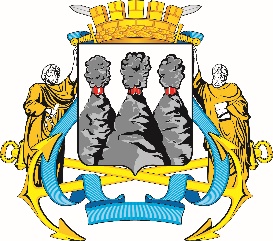 ГОРОДСКАЯ ДУМАПЕТРОПАВЛОВСК-КАМЧАТСКОГО ГОРОДСКОГО ОКРУГАот 29.06.2016 № 1004-р46-я сессияг.Петропавловск-КамчатскийО принятии решения о порядке управления и распоряжения имуществом, находящимся                   в собственности Петропавловск-Камчатского городского округа Председательствующий на сессии Городской Думы Петропавловск-Камчатского городского округаС.И. СмирновГОРОДСКАЯ ДУМАПЕТРОПАВЛОВСК-КАМЧАТСКОГО ГОРОДСКОГО ОКРУГА